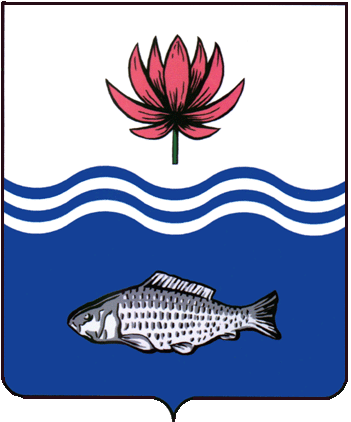 АДМИНИСТРАЦИЯ МО "ВОЛОДАРСКИЙ РАЙОН"АСТРАХАНСКОЙ ОБЛАСТИРАСПОРЯЖЕНИЕО комплектовании групп на 2022-2023 учебный год в образовательных организациях МО «Володарский район», реализующих программы дошкольного образованияВ соответствии с Конституцией РФ, Федеральным Законом № 273 от 29.12.2012 года «Об образовании в РФ», в целях реализации прав ребенка на получение дошкольного образования, а также регулирования порядка комплектования групп, администрации МО «Володарский район»:1.Утвердить комплектование групп на 2022-2023 учебный год в  образовательных организациях МО «Володарский район», реализующих программы дошкольного образования согласно приложению к настоящему распоряжению.2.Отделу образования администрации МО «Володарский район» (Ташев):2.1. Осуществлять мониторинг за соблюдением комплектования групп в образовательных организациях МО «Володарский район», реализующих программы дошкольного образования.2.2. Довести настоящее распоряжение до сведения руководителей образовательных организаций МО «Володарский район», реализующих программы дошкольного образования.3.	Сектору информационных технологий организационного отдела   администрации МО «Володарский район» (Поддубнов) разместить настоящее распоряжение на официальном сайте администрации МО «Володарский район».4. 	Настоящее распоряжение вступает в силу со дня его опубликования.5.	Контроль за  исполнением настоящего распоряжения возложить на и.о. заместителя главы администрации МО «Володарский район» по социальной политике Курмангалиева Х.Б. Глава администрацииМО «Володарский район»                                                    Х.Г. ИсмухановПриложение №1к распоряжению администрацииМО «Володарский район»от 02.09.2022 г. № 840-рКомплектование групп на 2022-2023 учебный год в образовательных организациях МО «Володарский район», реализующих программы дошкольного образованияВерно:от 02.09.2022 г.N 840-р№ п/пНаименование ООНаименование группКоличество группКоличество детей1МБОУ «Алтынжарская СОШ им. Курмангазы», с. АлтынжарПервая младшая 110 (66 кв. м.)1МБОУ «Алтынжарская СОШ им. Курмангазы», с. АлтынжарВторая младшая114 (60 кв.м.)1МБОУ «Алтынжарская СОШ им. Курмангазы», с. АлтынжарЛогопедическая113 (30 кв.м.)1МБОУ «Алтынжарская СОШ им. Курмангазы», с. АлтынжарПодготовительная127 (65 кв.м.)Всего детей:64МБОУ «Алтынжарская СОШ им. Курмангазы»,п. КамарданРазновозрастная группа120 (60 кв.м.)Всего детей:20МБОУ «Алтынжарская СОШ им. Курмангазы», с. ТулугановкаМладшая группа18 (62 кв.м.)МБОУ «Алтынжарская СОШ им. Курмангазы», с. ТулугановкаСтаршая группа119(61,8 кв.м.)Всего детей:272МБОУ «Зеленгинская СОШ им. кавалера трех орденов Славы Н. В. Кашина»Младшая118 (48 кв.м.)2МБОУ «Зеленгинская СОШ им. кавалера трех орденов Славы Н. В. Кашина»Средняя118 (48 кв.м.)2МБОУ «Зеленгинская СОШ им. кавалера трех орденов Славы Н. В. Кашина»Старшая113 (48 кв.м.)2МБОУ «Зеленгинская СОШ им. кавалера трех орденов Славы Н. В. Кашина»Логопедическая117 (48 кв.м.)2Всего детей:663МКОУ «Калининская СОШ им. академика Ережепа Мамбетказиева»Разновозрастная группа110 (25 кв.м.)3Всего детей:104МБОУ «Козловская СОШ»Первая младшая 118 (42 кв.м.)4МБОУ «Козловская СОШ»Вторая младшая118 (46 кв.м)4МБОУ «Козловская СОШ»Средняя1 20 (45 кв.м.)4МБОУ «Козловская СОШ»Разновозрастная1 29 (46 кв.м.)4Всего детей855МБОУ «Мултановская СОШ»Младшая 116 (53 кв.м.)5МБОУ «Мултановская СОШ»Средняя111 (50 кв.м.)5МБОУ «Мултановская СОШ»Старшая125 (54 кв.м.)5Всего детей:526МБОУ «Новинская СОШ»Младшая разновозрастная группа111 (54кв.м.)6МБОУ «Новинская СОШ»Старшая разновозрастная группа113 (54кв.м)6Всего детей:247МБОУ «Сизобугорская СОШ им.поэта Мажлиса Утежанова»Группа раннего возраста114 (42 кв.м.)7МБОУ «Сизобугорская СОШ им.поэта Мажлиса Утежанова» Младшая группа117 (42 кв.м.)7МБОУ «Сизобугорская СОШ им.поэта Мажлиса Утежанова»Средняя группа115 (46 кв.м.)7МБОУ «Сизобугорская СОШ им.поэта Мажлиса Утежанова»Старшая группа118 (47 кв.м.)7МБОУ «Сизобугорская СОШ им.поэта Мажлиса Утежанова»Подготовительная группа125 (47 кв.м.)7Всего детей:897МБОУ «Сизобугорская СОШ им.поэта Мажлиса Утежанова» с. СахмаРазновозрастная группа с. Сахма115 (56 кв.м.)7Всего детей:158МБОУ «Тишковская СОШ им. П.П.Мурыгина»1 разновозрастная группа17 (54 кв.м.)8МБОУ «Тишковская СОШ им. П.П.Мурыгина»2 разновозрастная группа117  (54 кв.м.)8Всего детей:249МБОУ «Тумакская СОШ»Разновозрастная117 (46,9кв.м.)9МБОУ «Тумакская СОШ»Старшая120 (48,4 кв.м.)9МБОУ «Тумакская СОШ»Подготовительная124(48,7 кв.м.)9Всего детей:6110МБОУ «Цветновская СОШ»Разновозрастная группа111 (70 кв.м.)10МБОУ «Цветновская СОШ»Дошкольная группа112 (70кв.м.)10Всего детей:23МБОУ «Цветновская СОШ», филиал с.Большой Могой.Дошкольная группа111 (54 кв.м.)Младшая группа12(54 кв.м.)Всего детей33МБОУ «Цветновская СОШ», филиал с. Сорочье.1 разновозрастная группа114 (59 кв.м.)МБОУ «Цветновская СОШ», филиал с. Сорочье.2 разновозрастная группа114 (59 кв.м.)Всего детей:28МБОУ «Цветновская СОШ» (филиал с. Крутое)Младшая разновозрастная группа111 (47 кв.м.)МБОУ «Цветновская СОШ» (филиал с. Крутое)Старший дошкольный возраст115 (48 кв.м.)Всего детей:2611МКОУ «Болдыревская ООШ им. Азербаева Даниила»Разновозрастная группа112 (55 кв.м.)Всего детей:1712МКОУ «Винновская ООШ»Младшая разновозрастная группа111 (96 кв.м.)12МКОУ «Винновская ООШ»Старшая разновозрастная группа121(96 кв.м.)12Всего детей:2213МКОУ «Лебяжинская ООШ»Разновозрастная 112 (33кв.м.)13Всего детей:914МКОУ «Костюбинская ООШ»Разновозрастная группа113 (43,3 кв.м.)Всего детей:815МКОУ «Маковская начальная школа им. Героя Советского Союза Г.С.Мыльникова»Разновозрастная группа119 (60 кв.м.)15Всего детей:1716МКОУ «Новорычанская ООШ»Младшая разновозрастная группа118 (52 кв.м.)16МКОУ «Новорычанская ООШ»Старшая разновозрастная группа131 (53 кв.м.)16Всего детей:4917МКОУ «Султановская ООШ им. Намазбаева Байбулата»Разновозрастная группа1 3 (28 кв.м.)Всего детей618МКОУ «Яблонская ООШ»Разновозрастная группа117 (33,9 кв.м.)Всего детей1719МБДОУ «Детский сад № 4 «Березка»п. Володарский, ул.Н.Курченко, д.3а№1 (вторая группа раннего возраста)127 (87,9 кв.м.)19МБДОУ «Детский сад № 4 «Березка»п. Володарский, ул.Н.Курченко, д.3а№2 (младшая)126 (88,6 кв.м.)19МБДОУ «Детский сад № 4 «Березка»п. Володарский, ул.Н.Курченко, д.3а№3 (средняя)130 (89,4 кв.м.)19МБДОУ «Детский сад № 4 «Березка»п. Володарский, ул.Н.Курченко, д.3а№4 (младшая)123 (86 кв.м.)19МБДОУ «Детский сад № 4 «Березка»п. Володарский, ул.Н.Курченко, д.3а№5 (младшая)116 (86,2 кв.м.)19МБДОУ «Детский сад № 4 «Березка»п. Володарский, ул.Н.Курченко, д.3а№6 (подготовительная)125 (99,5кв.м.)19МБДОУ «Детский сад № 4 «Березка»п. Володарский, ул.Н.Курченко, д.3а№7 (подготовительная)125 (99,7 кв.м.)19МБДОУ «Детский сад № 4 «Березка»п. Володарский, ул.Н.Курченко, д.3а№8 (старшая)129 (99,9 кв.м.)19МБДОУ «Детский сад № 4 «Березка»п. Володарский, ул.Н.Курченко, д.3а№9 (логопедическая)118 (80,1 кв.м.)19МБДОУ «Детский сад № 4 «Березка»п. Володарский, ул.Н.Курченко, д.3а№10 (логопедическая)118 (82,4кв.м.)19МБДОУ «Детский сад № 4 «Березка»п. Володарский, ул.Н.Курченко, д.3а№11(средняя)123 (100,1 кв.м.)19МБДОУ «Детский сад № 4 «Березка»п. Володарский, ул.Н.Курченко, д.3а№12 (подготовительная)122 (87,9 кв.м.)19МБДОУ «Детский сад № 4 «Березка»п. Володарский, ул.Н.Курченко, д.3а№13 (старшая)123 (100,1 кв.м.)19Всего детей:305Здание №2 (ул.Пушкина, д.2)№14 (младшая)118 (74,4 кв.м.)Здание №2 (ул.Пушкина, д.2)№15 (подготовительная)118 (60,9 кв.м.)Здание №2 (ул.Пушкина, д.2)№16 (старшая)124 (63,9 кв.м.)Здание №2 (ул.Пушкина, д.2)№17 (вторая группа раннего возраста)113 (62,2 кв.м.)Здание №2 (ул.Пушкина, д.2)№18 (средняя)117 (57,8 кв.м.)Здание №2 (ул.Пушкина, д.2)№19 (средняя)117(48,8 кв.м.)Здание №2 (ул.Пушкина, д.2)№20 (младшая)116 (61,1кв.м.)Здание №2 (ул.Пушкина, д.2)№21(подготовительная)126 (62,7 кв.м.)Здание №2 (ул.Пушкина, д.2)№22 (логопедическая)112 (57 кв.м.)Здание №2 (ул.Пушкина, д.2)№23 (логопедическая)113 (59,6 кв.м)Всего детей:174здание №3 (ул.Пирогова, д.14)№24 (вторая группа раннего возраста)114 (78,8 кв.м)здание №3 (ул.Пирогова, д.14)№25(младшая)112 (62,2 кв.м.)здание №3 (ул.Пирогова, д.14)№26 (средняя)116 (77,9 кв.м.)здание №3 (ул.Пирогова, д.14)№27 (подготовительная)132 (65 кв.м.)здание №3 (ул.Пирогова, д.14)№28(логопедическая)17 (65 кв.м.)здание №3 (ул.Пирогова, д.14)№29 (компенсирующая)17 (61,1кв.м.)Всего детей:88здание №1 (ул.Пирогова, д.18Е)№30(вторая группа раннего возраста)122 (80,2 кв.м.)здание №1 (ул.Пирогова, д.18Е)№31 (средняя)117 (80,8 кв.м.)здание №1 (ул.Пирогова, д.18Е)№32 (старшая)115 (79,1 кв.м.)здание №1 (ул.Пирогова, д.18Е)№33 (подготовительная)114 (80,1 кв.м.)Всего детей:68Здание №4 (п.Трубный, ул.Гагарина, д.1)№34 (младшая разновозрастная)19 (51,1 кв.м.)Здание №4 (п.Трубный, ул.Гагарина, д.1)№35 (разновозрастная старшая)16 (51,3 кв.м.)Всего детей:1520МБДОУ «Детский сад № 34 «Ивушка» с. Марфино ясельная112 (42,9 кв.м.)20МБДОУ «Детский сад № 34 «Ивушка» с. МарфиноСтаршая124 (47,5 кв.м.)20МБДОУ «Детский сад № 34 «Ивушка» с. МарфиноСредняя119 (47,2 кв.м.)20МБДОУ «Детский сад № 34 «Ивушка» с. МарфиноЛогопедическая117 (44,7 кв.м.)20МБДОУ «Детский сад № 34 «Ивушка» с. МарфиноМладшая118(48,6 кв.м.)Всего детей:90